L’étudiant complète ce formulaire sous le même format (pas de saisie à la main) pour la partie en noir sur la base de la proposition de l’entreprise, puis le transmet par courriel à l’adresse suivante : stage-lea3@univ-eiffel.frVeuillez IMPÉRATIVEMENT préciser dans l’objet du courriel : NOM-Prénom- LEA3-parcours (Aff.co., Tour. ou TS)Étudiant.e stagiaire :NOM – Prénom : …..…………………………………………………………………………………………… N° étudiant : …………………...Téléphone : …………………………	Adresse e-mail : …………………………………………………… Langues :	Anglais / Allemand □		Anglais / Espagnol □Parcours :   Affaires et commerce  □   Tourisme  □   Traduction spécialisée  □Entreprise ou Organisme :Raison sociale : ……………………………………………………………………………………………….... Adresse : ……..………………………………………………………………………………………………… Téléphone : …………………………… Site internet : ……..……………………………………………… Activité : ……..…………………………………Numéro SIRET : ………………………….………………...Tuteur professionnel:NOM – Prénom : ….………………………………………………………………………………………….... Fonction ou titre : …………………………………………………………………………………………….... Téléphone : …………………………  Adresse e-mail : ……………………………………………………DRH :NOM – Prénom : …………………………………………………………………………………………….... Fonction ou titre : …………………………………………………………………………………………….... Téléphone : …………………………  Adresse e-mail : ……………………………………………………Poste et mission de l’étudiant.e stagiaire :Intitulé du poste ou de la mission : …………………………………………………………………………….. Descriptif du poste ou de la mission : …………………………………………………………………………..…………………………………………………………………………………………………………………..…………………………………………………………………………………………………………………..…………………………………………………………………………………………………………………..Période : du	au :Précisez toute variante par rapport au quota 7h/jour 5j/semaine (hors nuit et week-ends) ou toute autre particularité :……………………………..……………………………..……………………………..RAPPEL : LE TELETRAVAIL INTEGRAL EST INTERDIT en AffCo et Tourisme. Validation de l’adéquation de la mission avec le contenu et le niveau du diplôme préparé.OUI / NON / RÉSERVÉ (motif dans les deux derniers cas)…………………………………………………………………………………………………………………..Les responsables des Stages, Licence LEA3, UFR Langues, Cultures et Sociétés :Date, signature et cachet.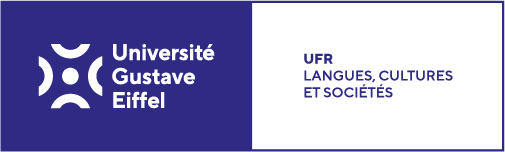 UFR Langues, Cultures et Sociétés – 2023-2024 Licence Langues Étrangères AppliquéesUE 65 Stage (3 ECTS)Pôle stage (parcours : Affaires et commerce / Tourisme / TS)Fiche de Validation de missions stage LEA3